ВОДА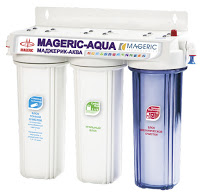 Фильтр «Маджерик-Аква» (Сертификат: № C-RU.AB44.B.00633, Свидетельство о государственной регистрации: № RU.67.CO.01.013.E.005479.07.12) представляет собой уникальную систему очистки воды с непревзойденными показателями как по качеству воды, так и по экономическим показателям, таким как себестоимость 1 литра.( Расчётная себестоимость воды из фильтра «Маджерик-Аква» составляет 30-50 копеек за 1 литр, а в валюте Молдовы примерно 10-15 банов.)Такие результаты удалось получить благодаря использованию как традиционных картриджей из полипропилена и прессованного кокосового угля, так и картриджей на основе новейших фильтрующих материалов и технологий очистки, таких как невымываемый ионообменный материал, нетканый хитозановый материал, произведённый по технологии «CRABIOtex», и пористый керамический материал определённой структуры.         Первый блок — картридж механической очистки, изготовленный из полипропилена высокой плотности. Удаляет из воды окисленное железо (ржавчину), частицы ила, глины, песка, микроорганизмов, волокон торфа и прочих примесей органического и неорганического происхождения.    Второй блок — угольный картридж — изготовлен из высококачественного активированного спрессованного кокосового угля. Картридж сорбционно удаляет хлор, хлорорганику, газы, пестициды, гербициды, фенолы и бензольные соединения.Оба картриджа не подлежат регенерации, очень дешёвые и легко заменяются при использовании. Ресурс картриджей составляет примерно 6000 литров. Уникальный хитозаново-ионообменный картридж повышенного ресурса на основе невымываемого ионообменного материала (слабокислотный волокнистый катионит с трёхмерной структурой) и нетканого материала технологии «CRABIOtex» с хитозаном обеспечивает очистку от огромного количества опасных веществ, таких как соединения железа, алюминия, меди, соли тяжёлых металлов и радиоактивные элементы.Картридж обладает огромным ресурсом и рассчитан на весь срок службы фильтра. На сегодняшний день проведено несколько этапов испытаний по очистке воды от различных загрязнений. Например, на испытаниях по очистке воды от солей тяжёлых металлов, кроме уникальных результатов по качеству очистки, картридж продемонстрировал не менее фантастический результат по ресурсу: при 20 тысячах литров отфильтрованной воды картридж сохранил 93% ресурса. 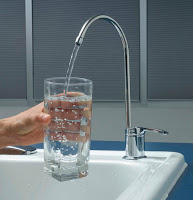 Сейчас проходят испытания на 50 тысяч литров, что для испытательной лаборатории вообще впервые, а мы уверены в отличном результате*. Это, на самом деле, очень много. Если среднее потребление воды дома семьей из 3-5 человек принять равным 5-7 литрам в день (именно дома, так как человек потребляет воду и вне дома), то в год — это примерно 2 тысячи литров. Соответственно, уже подтверждённый ресурс картриджа в 20 тысяч литров — это 10 лет работы. А ресурсные испытания продолжаются, и реальный ресурс значительно больше.Необходимо знать ещё одно важное обстоятельство. В воде присутствуют бактерии, которые городские системы водоснабжения подавляют хлорированием воды. Но в последней ступени большинства фильтров вода уже частично отфильтрована, и там создаются условия для размножения бактерий. Фильтр либо плохо фильтрует, и тогда вы пьёте практически водопроводную воду, либо он всё-таки воду очищает, но тогда вы постоянно получаете с водой другую опасность в виде бактерий и грибков, размножающихся в фильтре. В фильтре «Маджерик-Аква» данная проблема полностью решена. Дело в том, что хитозановый материал «CRABIOtex» придаёт картриджу фунгицидную и бактериостатическую активность. Фунгицидное свойство — это активное действие против грибков различного спектра, а бактериостатическая активность — это подавление способности микроорганизмов к размножению. Такие свойства хитозана и материалов на его основе хорошо известны учёным и подтверждены большим количеством испытаний, проведённых в ведущих лабораториях и институтах страны, таких, например, как Институт хирургии имени А.В. Вишневского, а также в ведущих зарубежных научных учреждениях.  Керамический картридж тонкой механической очистки имеет поры порядка 1,5 микрона, что обеспечивает достижение ультрафильтрации. Он обеспечивает очистку от мелкодисперсных загрязнений, задерживает большинство видов бактерий, так как их размер превышает 1,5 микрона, препятствует вторичному заражению воды продуктами гидролиза, т.е. обратного образования загрязнений, соединений ионов солей с ионами воды.  Но, при всех его уникальных свойствах по ультрафильтрации, у керамики такой структуры есть свойство значительно более ценное и важное для здоровья человека. Это свойство — придавать природную структуру воде. Именно делать воду, по структуре подобную родниковой воде. Как это происходит. Дело в том, что керамика — это миллионы пор, изгибов, изломов, углов и т.д. Эта структура подобна горной породе, но воссоздана в маленьком объёме фильтрующего элемента. Проходя через такую структуру, вода становится подобной воде, отфильтрованной и структурированной горной породой. Это идеальная структура питьевой воды.Желаю Вам здоровья с чистой водой из фильтра «Маджерик-Аква».